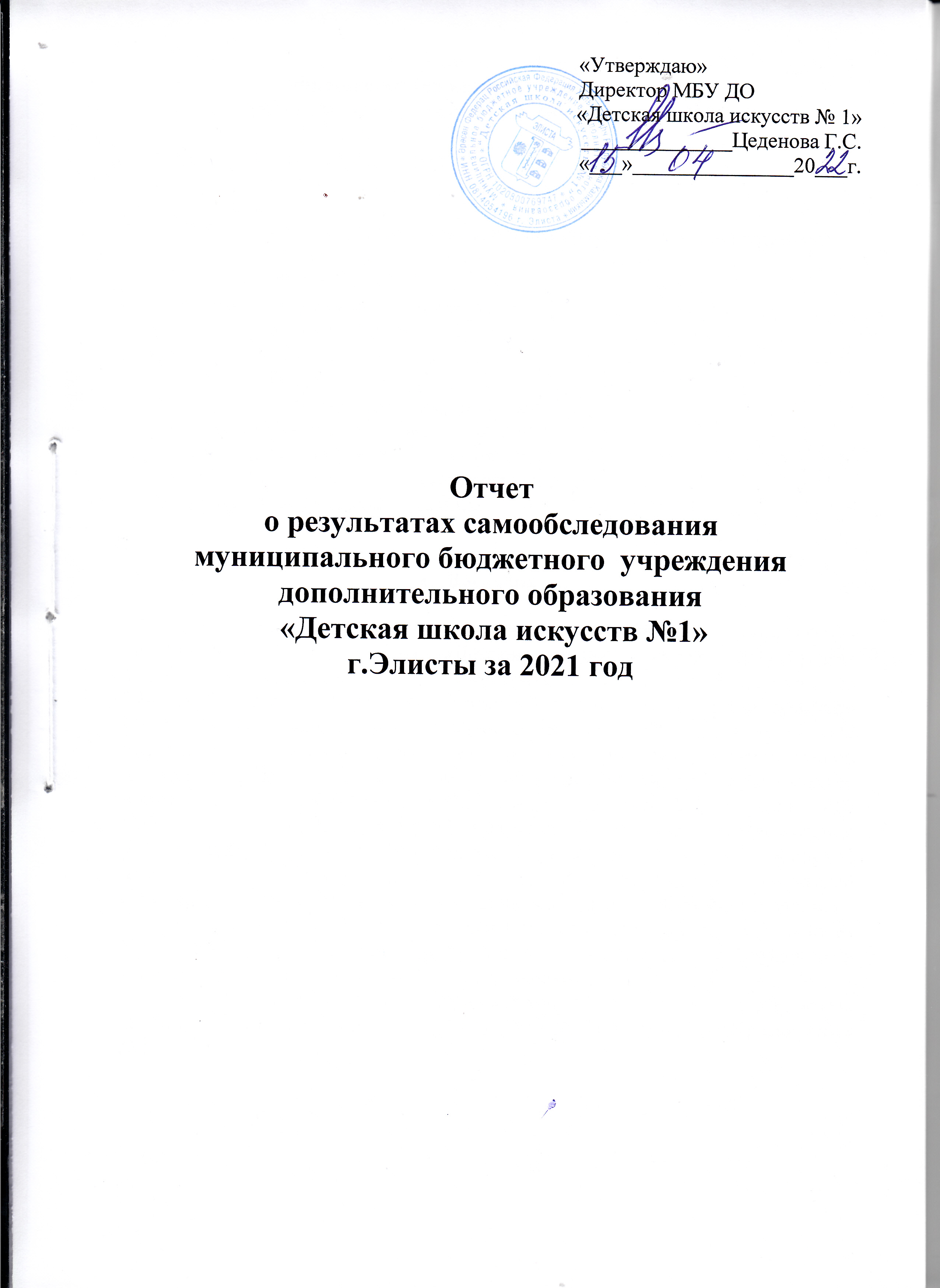 Отчет о результатах самообследования муниципального бюджетного  учреждения дополнительного образования  «Детская школа искусств №1» г.Элисты за 2021г.Структура самообследования:Введение Организационно-правовое обеспечение образовательной деятельности;Структура и система управления;Кадровое обеспечение;Основные направления деятельности;Образовательная деятельность;Методическая деятельность;Конкурсная деятельность; Концертно-просветительская деятельность; Библиотечно-информационное обеспечение; Материально-техническое обеспечение; Работа по связям с общественностью и рекламе; Общие выводы и рекомендации.ВведениеСамообследование муниципального бюджетного учреждения дополнительного образования «Детская школа искусств №1» (далее Учреждение) проводилось в соответствии с Федеральным законом от 29.12.2012г. № 273-ФЗ «Об образовании в Российской Федерации», приказом Министерства просвещения Российской Федерации от 09.11.2018 № 196 «Об утверждении Порядка организации и осуществления образовательной деятельности по дополнительным общеобразовательным  программам». приказом  Министерства образования и науки Российской Федерации №462 «Об утверждении Порядка проведения самообследования образовательной организации»,  приказом  Министерства образования и науки Российской Федерации от 10 декабря . № 1324 «Об утверждении показателей деятельности образовательной организации, подлежащей самообследованию».Целью проведения самообследования является анализ деятельности Учреждения и обеспечение доступности и открытости информации о состоянии развития образовательного учреждения.Отчет о самообследовании включает аналитическую часть и результаты анализа показателей деятельности МБУ ДО «ДШИ №1» в виде Приложения №1.Организационно-правовое обеспечение образовательной деятельности МБУ ДО «ДШИ №1»2.1 Общие сведенияМуниципальное бюджетное учреждение дополнительного образования «Детская школа искусств №1»Учредитель - Администрация г.Элисты. Полномочия Учредителя в части образовательной деятельности осуществляет уполномоченный им орган – Управление культуры и туризма Администрации города Элисты. Юридический и фактический адрес: 358000, Республика Калмыкия, г.Элиста, ул.Леваневского, д.18Телефоны: 3-32-73 (директор), 3-32-04 (секретарь)Электронная почта: elista_dshi@mail.ruЛицензия серия №08ЛО1 №0000078Выдана 22  июля 2015 года.2.2. Историческая справка МБУ ДО «ДШИ №1»Муниципальное бюджетное учреждение дополнительного образования «Детская школа искусств №1» создано в 1969 году  как музыкально-хоровая школа. В соответствии с приказом Министерства культуры Калмыцкой АССР на основании Постановления Совета Министров Калмыцкой АССР от 22.03.1989г. №75 реорганизована в Детскую школу искусств. На основании Распоряжения Мэрии г.Элисты 14.09.2006 г. №2332 считать Муниципальным образовательным учреждением дополнительного образования детей «Детская школа искусств №1». На основании Постановления Администрации г.Элисты РК от 08.06.2015г. № 2849 считать Муниципальным бюджетным учреждением дополнительного образования «Детская школа искусств №1».Свою историю Детская школа искусств № 1  начала в апреле  1969 года  как музыкально-хоровая школа, где обучалось всего 30 детей по двум специальностям: фортепиано и баян. Начиная с 1975 года, открываются классы русской домры, калмыцкой домбры, духовых инструментов, балалайки, скрипки, и школа получает статус Детской музыкальной школы № 3. С 1978 года открывается хореографическое отделение на базе средней школы № 17, в 1984 году – специальный хоровой класс, в 1989 году – отделение театрального искусства и школа получила статус Детской школы искусств № 1.Школа является лауреатом Премии Главы Республики, награждена Почетным Дипломом Народного Хурала (Парламента) Республики Калмыкия, Почетной грамотой Министерства культуры РФ и Российского профсоюза работников культуры. В 2013 году Детская школа искусств №1 вошла в «Сто лучших школ России», а в 2015 году стала  победителем конкурса на соискание Грантов Главы Республики Калмыкия детским школам искусств. В 2018 году школа стала победителем Общероссийского конкурса «50 лучших детских школ искусств».Нормативно-правовые отношения деятельностиМБУ ДО «ДШИ №1»Основным нормативно-правовым документом МБУ ДО «ДШИ №1» является Устав, в соответствии с которым Учреждение осуществляет в порядке, установленном законодательством Российской Федерации образовательную деятельность в области дополнительного образования. Помимо этого, нормативно-правовыми документами  Учреждения также являются: решения Учредителя;решения Педагогического  совета;решения Общего собрания работников Учреждения;приказы директора; внутренние локальные акты; трудовые договоры;договоры о сотрудничестве с другими организациями;должностные инструкции работников Учреждения и др.Важным нормативным документом, устанавливающим гарантию трудовых прав и свобод работников и обучающихся, создание для них благоприятных условий труда являются Правила внутреннего распорядка, соответствующие Трудовому Кодексу РФ и учитывающие специфику функционирования Учреждения.Взаимоотношения между участниками образовательного процесса регламентируются Уставом и договорами с родителями (законными представителями), определяющими уровень получаемого образования, сроки обучения и другие условия.Структура и система управленияУправление осуществляется в соответствии с нормативными правовыми актами, действующими в РФ, Уставом, Программой развития МБУ ДО «ДШИ №1» на период до 2022 года, Образовательной программой МБУ ДО «ДШИ №1».Руководство деятельностью Учреждением осуществляет директор, действующий на основе единоначалия.Заместители директора обеспечивают оперативное управление образовательным процессом и хозяйственной деятельностью, реализуют основные управленческие функции: анализ, планирование, организацию контроля, самоконтроля, регулирование деятельности педагогического коллектива и технического персонала школы. Функциональные обязанности и должностные права заместителей директора определены их должностными обязанностями.  Органами самоуправления Учреждением являются Общее собрание работников Учреждения, Совет школы, Педагогический совет, Методический совет, компетенции которых также определяет Устав Учреждения. Функции, структура и порядок  деятельности Родительского комитета определяются Положением о Родительском комитете.В Учреждении функционируют отделения – это объединения преподавателей по одной образовательной области, которые осуществляют учебно-методическую и культурно-просветительскую деятельность. Заведующий отделом подчиняется директору Учреждения, заместителю директора по учебно-воспитательной работе. Преподавательский состав формируется в соответствии со штатным расписанием. Учреждение   работает по согласованному и утвержденному плану работы на учебный год.  В Учреждении разработаны внутренние локальные акты:регламентирующие управление образовательным учреждением на принципах единоначалия и самоуправления;регламентирующие основные вопросы организации и осуществления образовательной деятельности;регламентирующие информационное и документальное обеспечение управления образовательным учреждением для выработки единых требований к участникам образовательного процесса в осуществлении диагностики внутришкольного контроля;регламентирующие стабильное функционирование образовательного учреждения по вопросам укрепления материально-технической базы, ведению делопроизводства и документооборота;регламентирующие платные услуги Учреждения на отделении платных дополнительных образовательных услуг.Кадровое обеспечениеОбщая численность педагогических работников на момент самообследования составляла 59 работников. Из них:- штатные педагогические работники – 29 человек (49,15%);-педагогические работники, работающие на условиях штатного совместителя (внешние совместители) – 27 человек (45,76%);- педагогические работники, находящиеся в декретном отпуске – 3 человека (5,08%).Хочется отметить, что для работы по совместительству привлекаются ведущие преподаватели Колледжа искусств им. П.О.Чонкушова, а также артисты профессиональных коллективов республики.По образованию:Данные о квалификации преподавателей:Многие преподаватели отмечены высокими наградами Российской Федерации и Республики Калмыкия.В школе созданы все условия для более быстрой адаптации молодых специалистов. Огромный опыт работы педагогического коллектива позволяет вести наставническую работу с более молодыми педагогами.Контингент учащихся МБУ ДО «Детская школа искусств №1» Статистические данные.1.Обучающиеся:а) Движение контингента (в количественном соотношении):б) социальное положение семей учащихся:б) выпускники:Основные направления деятельности МБУ ДО «ДШИ №1» - образовательная деятельность; - методическая деятельность; - культурно-просветительская деятельность; - инновационная деятельность. Образовательная деятельностьОбразовательная деятельность МБУ ДО «ДШИ №1» регламентируется учебным планом, годовым календарным учебным графиком, расписанием занятий.В МБУ ДО «ДШИ №1» функционируют 9 отделений:- фортепианное отделение;- оркестровое отделение;- отделение русских народных инструментов;- отделение калмыцких народных инструментов;- отделение хорового пения;- вокальное отделение;- хореографическое отделение;- художественное отделение;- отделение раннего эстетического развитияВ МБУ ДО «ДШИ №1» реализуются дополнительные предпрофессиональные программы в области искусств и дополнительные общеразвивающие программы.В  2021 году обучение детей велось по  дополнительным  предпрофессиональным программам в области искусств:«Фортепиано»  – срок обучения 8(9) лет; «Струнные инструменты» (скрипка, виолончель) – срок обучения 8(9) лет;«Духовые инструменты» (флейта, саксофон) –  срок обучения 8(9) лет, 5(6) лет;«Народные инструменты» (домра, баян, аккордеон, гитара, калмыцкая домбра, ечин) – срок обучения 8(9) лет, 5(6) лет;«Хоровое пение» - срок обучения 8(9) лет;«Живопись» - срок обучения 5(6) лет.И по дополнительным общеразвивающим программам в области искусств:Фортепиано – срок обучения 7 лет, 5 лет;Оркестровые инструменты (скрипка, виолончель) –  срок обучения  5 лет;Русские народные инструменты (гитара) – срок обучения 7 лет, 5 лет;Калмыцкие народные инструменты (ечин) – срок обучения  5 лет;Основы вокального искусства – срок обучения 5 лет;Основы хореографического мастерства – срок обучения 6 лет;в  том числе по платным дополнительным общеразвивающим программам: «Музыкальное исполнительство» срок обучения 1-3 года;«Раннее эстетическое развитие» срок обучения 1-3 года;«Рисуем, лепим, вырезаем» срок обучения 1 год;«Учимся рисовать» срок обучения 1 год;«Мир изобразительного искусства» срок обучения 1 год;«Подготовительный класс. Изобразительное искусство» срок обучения 1 год. Обучение по реализуемым образовательным программам в МБУ ДО «ДШИ №1» осуществляется в очной форме. Но во исполнении Постановления Главного государственного санитарного врача по Республике Калмыкия от 25.11.2021 г. №18 «О введении ограничительных мероприятий (карантина) в связи с угрозой распространения гриппа и ОРВИ в г. Элисте и Целинном районе Республики Калмыкия» в период с 26.11- 13.12.2021 года занятия в  ДШИ №1 проводились в дистанционной форме, а также был приостановлен учебно-воспитательный процесс на отделении раннего эстетического развития и изостудиях до отмены ограничительных мер. Под дистанционным обучением понимается реализация дополнительных предпрофессиональных и дополнительных общеразвивающих программ в области искусств с применением электронного обучения и дистанционных образовательных технологий, позволяющих осуществлять обучение на расстоянии без непосредственного контакта между преподавателем и обучающимися. С целью прохождения образовательных программ в полном объеме преподаватели  применяют разнообразные формы дистанционного обучения, исходя из индивидуальных возможностей обучающегося  и  по договоренности с родителями (законными представителями). В основе расчета количества учебных часов в неделю единицей учебного времени является урок. Продолжительность урока определяется Уставом МБУ ДО «ДШИ №1» и составляет 40 минут. Занятия в ДШИ №1 проводятся по расписанию, утвержденному на начало учебного года.Особое внимание в образовательной деятельности МБУ ДО «ДШИ №1» уделяется увеличению роли коллективного музицирования. С целью реализации творческой, культурно-просветительской и концертной деятельности на базе школы  создано 8 творческих коллективов, которые плодотворно работают:Образцовый художественный коллектив «Старший хор «Алтн Булг»»;Младший хор «Лира»;Хор мальчиков;Хореографический ансамбль «Эрвяка»;Хореографический ансамбль «Сияние»;Оркестр калмыцких народных инструментов учащихся;Оркестр русских народных инструментов учащихся «Степные эскизы»;Вокальный ансамбль  преподавателей  «Элегия»;Оркестр преподавателей, а также ансамбли пианистов, скрипачей, гитаристов, баянистов, домристов, домбристов.Содержание и качество подготовки обучающихсяВажным направлением образовательной деятельности МБУ ДО «ДШИ №1» является систематический контроль успеваемости учащихся. Основными видами контроля успеваемости являются: - текущий контроль; - промежуточная аттестация; - итоговая аттестация.Сведения об уровне знаний уч-ся в 2021г.Сведения о выпускниках, поступивших в учебные заведения культуры и искусства в 2021 году7. Методическая деятельность и мероприятия по повышению профессионального уровняМетодическая деятельность в ДШИ №1 направлена на улучшение качества преподавания и повышение профессионального мастерства педагогов. В этом учебном году методическая работа в школе проводилась по следующим направлениям:1. Методические беседы, сообщения.2. Проведение открытых уроков, подготовка методических докладов и сообщений.3. Аттестация педагогических работников.4. Оказание помощи педагогам в подготовке портфолио.5. Организация мастер-классов по Плану профориентационной работы.        В течение года было подготовлено 19 методических сообщений, проведено 14 открытых уроков, 5 мастер-классов кураторов и 1 профориентационная беседа. Важным направлением методической работы является организация работы по формированию, изучению и распространению педагогического опыта. Доклады и открытые уроки служат обмену опытом и повышению профессиональной компетентности педагогов. Был проведен подробный анализ каждого урока, даны рекомендации по методике их проведения.                Преподаватели ДШИ№1 принимают участие в конкурсах различенного уровня в качестве членов жюри. Февраль 2021г. – Анджаева С.В. председатель жюри Республиканского конкурса «Хамдан»;Март 2021г. – Мантусова Д.П., Цибизова Г.Н., Настаева Г.А. члены жюри Муниципального этапа Всероссийского конкурса «Зеленая планета»;Март 2021г. – Параева Т.Г. член жюри Республиканского этапа Всероссийского конкурса «Живая классика»;Апрель 2021г. – Галушкина Н.И. председатель жюри  Республиканского конкурса  «Педагог года Калмыкии» в номинации «ИЗО»;Апрель 2021г. – Анджаева С.В., Каджиева Е.Ц., Манджиев В.Н., Бузылева Т.Д., Спивак Н.Ю., Халаева В.А. члены жюри Республиканского конкурса «Хаврин дун»;Май 2021г. – Дукманова Н.П. член жюри Городского конкурса военно-патриотической песни «О героях былых времен»;Октябрь 2021г. – Мантусова Д.П., Цибизова Г.Н. члены жюри Республиканского конкурса «Палитра осени»;Декабрь 2021г. – Мантусова Д.П. член жюри Республиканского конкурса рисунков «Сохраним память навсегда».Повышение квалификации педагогов ДШИ №1 в 2021 годуВ целях совершенствования образовательного процесса педагогическая и  методическая работа школы направлена  на решение следующих задач:совершенствование содержания и оформление рабочих образовательных программ, методики и технологии обучения, воспитания и развития обучающихся с различным уровнем подготовки и развития музыкальных способностей;разрабатывается нормативно-правовая база для работы с одаренными, профессионально ориентированными обучающимися;совершенствование существующих разноуровневых требований к подготовке обучающихся и выпускников;разработку и внедрение регионального компонента образования;укрепление методической, репертуарной и материально-технической базы образовательного процесса.Основной структурой, регламентирующей методическую работу в Учреждении, является методический совет. Основными задачами методического совета являются:определять  и  формулировать  приоритетные  и  стартовые  педагогические  проблемы, способствовать  консолидации  творческих усилий  всего  педагогического  коллектива для  их успешного разрешения;осуществлять стратегическое планирование методической работы;способствовать созданию благоприятных условий для проявления педагогической инициативы преподавателей;способствовать формированию педагогического самосознания         преподавателя как педагога-организатора учебно-воспитательного процесса, строящего педагогическое общение на гуманистических принципах сотрудничества;способствовать совершенствованию профессионально-педагогической, научно-теоретической и методической подготовки преподавателя;способствовать совершенствованию навыков научно-исследовательской работы и приемов педагогического мастерства.        Аттестацию в 2021 году успешно прошли  9 преподавателей. Из них  первую квалификационную категорию установили Цибизовой Г.Н. и Бембетовой Д.Ю. (как концертмейстер).  Семь  педагогов подтвердили свои действующие  квалификационные  категории (Исанова Д.В., Джамбинова Ю.И., Манджиева Э.Б., Месхишвили И.А., Каджиева Е.Ц., Ерохина И.П., Семенова Г.Д.)        Одна из основных задач МБУ ДО «ДШИ №1»  – выявление одаренных детей и подготовка их к поступлению в средние и высшие образовательные учреждения. В связи с этим возникает необходимость в ведении целенаправленной профориентационной работы в школе. В 2021г. в школе впервые был создан План профориентационной работы, в котором были охвачены все направления:работа с родителями;посещение учащимися концертов, выставок, спектаклей и т.д.;мастер-классы с кураторами – преподавателями Колледжа искусств им.П.О.Чонкушова;участие учащихся в концертах и выставках;посещение Колледжа искусств им.П.О.Чонкушова в День открытых дверей;информированность выпускников и их родителей (консультации с преподавателем, куратором);обеспечение учащихся необходимой литературой, аудио и видеозаписями по выбранной специальности. Согласно  Плану профориентационной работы, в 2021году были проведены мастер-классы Олязаевой К.В. (фортепиано), Катаева С.В. (баян), Анджаевой С.В. (калмыцкая домбра), Давыдова Ю.П. (живопись), Манжеева О.Г. (хореография). Занятия проводились с наиболее перспективными учащимися, что способствует не только развитию ребенка, но и повышает интерес к занятиям, дает стимул для дальнейшего творческого роста. Курсы повышения квалификации преподавателей за 5 лет8.Конкурсная деятельность в 2021г.  С каждым годом в ДШИ №1 все больше учеников добиваются значительных успехов, становятся лауреатами различных конкурсов и фестивалей. Подготовка к конкурсу дает новый стимул к более интенсивным и продуктивным занятиям по специальным дисциплинам, возможность обрести уверенность в своих силах, сделать важный шаг на пути к вершинам художественного творчества. Для многих ребят конкурсы стали стартовой площадкой  для выбора дальнейшего жизненного пути. Большое внимание уделяется вовлечению в конкурсную деятельность максимального количества учащихся. С этой целью проводятся внутришкольные конкурсы, цель которых – не только выявление талантливых учащихся, но и повышение мотивации у менее способных. Необходимо отметить, что несмотря на статус внутришкольных конкурсов, в качестве членов жюри приглашаются преподаватели ЭКИ им.П.О.Чонкушова. В ДШИ стали традиционными такие конкурсы, как: «Набросок» и «Портрет» на художественном  отделении, «Этюды без границ» на фортепианном отделении, конкурс по предмету по выбору. Администрация и преподаватели школы  нацелены на достижение высоких результатов, их отличает наличие творческой устремленности. И этому подтверждение – успехи воспитанников школы на Международных, Всероссийских, республиканских и городских конкурсах и выставках.Международная олимпиада по сольфеджио "Vivo solfeggio"Январь 2021г.I местоХоджигорова Герля (преп. Исанова Донара Владимировна)Дорджиева Мария (преп. Исанова Донара Владимировна)II Международная олимпиада по музыкальной литературе "Музыкальный эрудит"Январь 2021г.I местоСангаджиев Айс (преп. Гришкина Лариса Иосифовна)Басхаева Карина (преп. Гришкина Лариса Иосифовна)Задбаева Алиса (преп. Пандинова Кермен Сергеевна)Республиканский конкурс «Новогодний прорыв»Январь 2021г.I местоМладший хор (рук. Чимидова С.Д., конц. Дорджиева С.А.)II местоХор «Алтн булг» (рук. Дукманова Н.П., конц. Кравцова Т.В.)X Международный онлайн-конкурс «Поколение творчества»январь 2021г.I местоБасхаева КаринаII местоЛиджиева Даянапреп. Ходжигорова И.В.Всероссийский конкурс «Экология глазами детей»январь 2021г.Победитель проектаМельник Герман (преп. Цибизова Г.Н.)Международный конкурс видео-уроков«Педагогический  калейдоскоп»Февраль 2021г.I местоЦибизова Г.Н.Международный конкурс «Мы-дети космоса»Март 2021г.III местоЭльдяева Алина (преп. Цибизова Г.Н.)Всероссийский конкурс «Весна идет – весне дорогу!»Март 2021г.I местоЭрендженова Цагана (преп. Мантусова Д.П.)XI Российский конкурс «Звездочки Юга России»г.Астрахань Март 2021г.I местоДорджиева Мария (преп. Уклея Т.В.)Республиканский конкурс фортепианных ансамблей и аккомпанементаМарт 2021г.II место
Басхаева Карина в номинации "Аккомпанемент" (преп. Ходжигорова И.В., иллюстратор Джамбинова Ю.И.)
Шипеева Айлана и Балтыкова Анира в номинации "Ансамбль" (преп. Кравцова Т.В.)

дипломант
Гаврилова Амуланга в номинации "Аккомпанемент" (преп. Ходжигорова И.В., иллюстратор Баталаева М.Н.)Республиканский конкурс «МОЛОДЫЕ ДАРОВАНИЯ КАЛМЫКИИ»март 2021г.ДУХОВЫЕ ИНСТРУМЕНТЫI место
Эрднеева Намджил
(преп. Швидкая Е.В., конц.Олязаева К.В. )
II местоБатмаев Бата(преп. Манджиев В.Н., конц. Салынова Б.А.)
 РЕДКИЕ НАЦИОНАЛЬНЫЕ ИНСТРУМЕНТЫ II местоГоряева Валентина(преп. Муджикова Л.А., конц. Олязаева К.В.)III местоКотинова Нина(преп. Муджикова Л.А., конц. Олязаева К.В.)  КАЛМЫЦКАЯ   ДОМБРАI местоДокурова Виктория(преп. Антонова Л.В., конц. Манджеева Э.И.)II местоДенисова Екатерина(преп. Сагаева Л.Б., конц. Манджеева Э.И.)Самтонова Ангира(преп. Сагаева Л.Б., конц. Манджеева Э.И.)Кашиева Екатерина(преп. Анджаева С.В., конц. Манджеева Э.И.)Кикеева Гиляна(преп. Эрендженова И.Н., конц. Олязаева К.В.)III местоБашенкаева Саяна(преп. Сагаева Л.Б., конц. Манджеева Э.И.)Босхомджиева Дельгира(преп. Сагаева Л.Б., конц. Манджеева Э.И.)Ванькаев Навсо(преп. Сагаева Л.Б., конц.Манджеева Э.И.)Иванова Валерия(преп. Эрендженова И.Н., конц. Олязаева К.В.)Диплом «ЛУЧШИЙ КОНЦЕРТМЕЙСТЕР»Олязаева Кермен ВалентиновнаМанджеева Элистина ИвановнаИЗОБРАЗИТЕЛЬНОЕ ИСКУССТВОМЛАДШАЯ ГРУППА I местоИнджиева Иджилина в номинации «Живопись»(преп. Настаева Г.А.)Корсаева Дельгир в номинации «Живопись»(преп. Настаева Г.А.)Гришкина Маргарита в номинации «Графика»(преп. Настаева Г.А.)Богданова Дарья в номинации «Скульптура»(преп. Цибизова Г.Н.)ИЗОБРАЗИТЕЛЬНОЕ ИСКУССТВОСРЕДНЯЯ   ГРУППА ГРАН ПРИХорванен Дарина в номинации «Графика»(преп. Мантусова Д.П.)I местоОргаева Наяна в номинации «Графика»(преп. Цибизова Г.Н.)Муджикова Татьяна в номинации «Графика»(преп. Цибизова Г.Н.) II местоБолдырева Баина в номинации «Живопись»(преп. Настаева Г.А.)Дорджиева Дарина в номинации «Живопись»(преп. Цибизова Г.Н.)Лиджиева Йосана в номинации «Живопись»(преп. Галушкина Н.И.)Ханинова Александра в номинации «Живопись»(преп. Мантусова Д.П.)Камаева Даяна в номинации «Скульптура»(преп. Цибизова Г.Н.)Манджиев Вадим в номинации «Живопись»(преп. Мантусова Д.П.)III местоАбушинова Карина в номинации «Живопись»(преп. Галушкина Н.И.)Мехоношина София в номинации «Живопись»(преп. Цибизова Г.Н.)Дипломант Тазаева Байса в номинации «Живопись»(преп. Цибизова Г.Н.)Международный фестиваль-конкурс «Московский контрудар»г.Волгоград апрель 2021г.ГРАН ПРИШаповалова Марина (преп. Доржинова С.Ю.)I местоМантыева Деля (преп. Доржинова С.Ю.)
Республиканский конкурс «Хаврин дун»апрель 2021г.I местоОркестр калмыцких народных инструментов (рук. Джамбинова Юлия Ивановна)Дорджиева Мария (преп. Уклея Татьяна Вадимовна)Кикеева Гиляна (преп. Эрендженова И.Н., конц. Манджеева Э.И.)Докурова Виктория (преп. Антонова Л.В., конц. Манжеева Э.И.)Бюрчиева Ангелина (преп. Бурлакова Татьяна Дмитриевна)II местоКашиева Екатерина (преп. Анджаева С.В., конц. Манджеева Э.И.)Босхомджиева Дельгира (преп. Сагаева Л.Б., конц. Манджеева Э.И.)Самтонова Ангира (преп. Сагаева Л.Б., конц. Манджеева Э.И.)Горяева Валентина (преп. Муджикова Л.А., конц. Олязаева К.В.)Дуэт – Манцаев Николай и Церенова Алёна (преп. Эрендженова И.Н.) III местоКотинова Нина (преп. Муджикова Л.А., конц. Олязаева К.В.)Башенкаева Саяна (преп. Сагаева Л.Б., конц. Манджеева Э.И.)ДипломантДенисова Екатерина (преп. Сагаева Л.Б., конц. Манджеева Э.И.)Внутришкольный конкурс «Набросок»27 апреля 2021г.I место
Хорванен Дарина (преп. Мантусова Делгр Петровна)
Ханинова Александра (преп. Мантусова Делгр Петровна)
Эльдяева Алина (преп. Цибизова Гиляна Николаевна)

II место
Манжеева Гиляна (преп. Галушкина Надежда Ивановна)
Камаева Даяна (преп. Цибизова Гиляна Николаевна )

III место
Церенова Валерия (преп. Настаева Галина Анатольевна)
Убушаева Софья (преп. Настаева Галина Анатольевна)
Оргаева Наяна (преп. Цибизова Гиляна Николаевна)
Корсаева Дельгир (преп. Настаева Галина Анатольевна)

"Мастер образа" - Немгирова Дарья (преп. Цибизова Г.Н.), Инджиева Иджилина (преп. Настаева Г.А.), Болдырева Баина (преп. Настаева Г.А.)
"Мастер линии" - Сангаджиева Дарина (преп. Настаева Г.А.)Региональный этап Международного конкурса «Я - иллюстратор»Апрель 2021г. ПобедителиДертинова Адель
Манджиев Андрей
Кензеева Арина
Пюрвеева Донсель
Корсаева Дельгира
Гришкина Маргарита
Инджиева Иджилина
Бадмаева Элсана
Болдырева Баина
Бадмаева Иджилина
Уланова Валерия
Убушаева София
Бадмаева Баина
Преподаватель - Настаева Галина Анатольевна
Международный конкурс «Слава Победе»г.Волгоград  25.04.2021г.ГРАН-ПРИ
Хор "Алтн булг" (рук. Дукманова Н.П., конц. Кравцова Т.В.)
Дорджиева Мария (преп. Уклея Т.В.)

I место
Бакуш Элина (преп. Олязаева К.В.)
Гаджиев Рамазан (преп. Уклея Т.В.)
Дуэт - Гаджиев Рамазан и Дорджиева Мария (преп. Уклея Т.В.)

II место
Котинов Антоний (преп. Уклея Т.В.)Международный конкурс «Признание таланта»г.Сочи  Май 2021г.I местоБадма-Халгаева Диана (преп. Доржинова С.Ю.)V Всероссийский конкурс им.И.Я.Паницкогог.Саратов Май 2021г.III местоДорджиева Мария (преп. Уклея Т.В.)Всероссийский конкурс «Музыкальная мозаика»г.Волгоград май 2021г.I место
Босхомджиева Дельгира (преп. Сагаева Л.Б., конц. Манджеева Э.И.)
Ванькаев Навсо (преп. Сагаева Л.Б., конц. Манджеева Э.И.)
Докурова Виктория (преп. Антонова Л.В., конц. Манджеева Э.И.)
Денисова Екатерина (преп. Сагаева Л.Б., конц. Манджеева Э.И.)
Сарангаева Алтана (преп. Сагаева Л.Б., конц. Манджеева Э.И.)

II место
Анкаева Алтана (преп. Сагаева Л.Б., конц. Манджеева Э.И.)
Башенкаева Саяна (преп. Сагаева Л.Б., конц. Манджеева Э.И.)
Манджиева Гилян (преп. Сагаева Л.Б., конц. Манджеева Э.И.)
Шарифзянова Рената (преп. Джамбинова Ю.И.)
Курмаев Игорь (преп. Джамбинова Ю.И.)
Ансамбль преподавателей (рук. Катаев С.В.)

III место
Дорджиева Альмана (преп. Сагаева Л.Б., конц. Манджеева Э.И.)
Самтонова Ангира (преп. Сагаева Л.Б., конц. Манджеева Э.И.)
Манджиев Денис (преп. Сагаева Л.Б.)
Бамбушева Адис Эмилия (преп. Сагаева Л.Б., конц. Манджеева Э.И. )
Дарбаков Давид (преп. Джамбинова Ю.И.) XXXI Всероссийский конкурс "Самородки России"с.Ремонтное 22.05.2021г. ГРАН ПРИ
Ансамбль "Баир" (рук.Джамбинова Ю.И)
Ансамбль "Степные эскизы" (рук.Уклея Т.В)
Босхомджиева Дельгира (преп. Сагаева Л.Б, конц. Манджеева Э.И.)

I место
Манджиева Гиляна (преп. Сагаева Л.Б, конц. Манджеева Э.И.)
Самтонова Ангира (преп. Сагаева Л.Б, конц. Манджеева Э.И.)
Манджиев Денис (преп. Сагаева Л.Б, конц. Манджеева Э.И.)
Котинов Антоний (преп. Уклея Т.В)

II место
Шарифзянова Рената (преп. Джамбинова Ю.И)

III место
Оргадыкова Альвн (преп. Сагаева Л.Б, конц. Манджеева Э.И.)
Дарбаков Давид (преп. Джамбинова Ю.И)
Гаджиев Рамазан (преп. Уклея Т.В)

Дипломант
Курмаев Игорь (преп. Джамбинова Ю.И)Международная олимпиада по музыкальной литературе «Musicus iuvenus»май 2021г.I местоБаджинова София (преп. Исанова Д.В.)XXVI Международный  конкурс «Роза ветров»май 2021г.I местоБуваева Айса (преп. Эрендженова И.Н., конц. Олязаева К.В.)Республиканский конкурс «Дети рисуют мир»май 2021г.I местоЦеренова Валерия (преп. Настаева Г.А.)III Московский фестиваль смешанных ансамблей «Петровские встречи»Май 2021г.ДипломантыАнсамбль «Степные эскизы» - Дорджиева Мария, Гаджиев Рамазан, Батмаев Бата, Мушаева Алана, Баджинова София (рук. Уклея Т.В.)Республиканский конкурс «Моя Россия»июнь 2021г.II местоИнджиева Иджилина (преп. Настаева Г.А.)Всероссийский конкурс «К подвигу сердцем прикоснись!»Июнь 2021г.I местоВокальный ансамбль «Элегия» (преп. Думанова Н.П.)Республиканский конкурс «Калмыкия, ты – космос!»Август 2021г.Спец.приз Музея Космонавтики (г.Москва)2 место- Эльдяева Алина (преп. Цибизова Г.Н.)
3 место- Муджикова Татьяна (преп. Цибизова Г.Н.)

Категория 7-10 лет
1 место- Малиев Владислав (преп. Галушкина Н.И.)

Категория 11-12 лет
1 место- Эльдяева Алина (преп. Цибизова Г.Н.)
2 место- Камаева Даяна (преп. Цибизова Г.Н.)
3 место- Богданова Дарья (преп. Цибизова Г.Н.)

Категория 13-15 лет
2 место — Муджикова Татьяна (преп. Цибизова Г.Н.)

Диплом участника: Оргаева НаянаМеждународная биеннале «БУКВА. СЛОВО. КНИГА»г.Санкт-Петербург Август 2021г.II место
Оргаева Наяна (преп. Цибизова Г.Н.)
Муджикова Татьяна (преп. Цибизова Г.Н.)

Дипломы участников:
Камаева Даяна (преп. Цибизова Г.Н.)
Тазаева Байса (преп. Цибизова Г.Н.)
Дорджиева Дарина (преп. Цибизова Г.Н.)
Мехоношина София (преп. Цибизова Г.Н.)
Адьянова Алина (преп. Мантусова Д.П.)
Хорванен Дарина (преп. Мантусова Д.П.)
Ханинова Александра (преп. Мантусова Д.П.)
Манджиев Андрей (преп. Настаева Г.А.)
Убушаева София (преп. Настаева Г.А.)
Болдырева Баина (преп. Настаева Г.А.)
Церенова Валерия (преп. Настаева Г.А.)
Шураева Даяна (преп. Настаева Г.А.)
Сангаджиева Дарина (преп. Настаева Г.А.)
Инджиева Иджилина (преп. Настаева Г.А.)
Общероссийский конкурс «Молодые дарования России»Сентябрь 2021г.II местоДорджиева Мария (преп. Уклея Т.В.)Международный конкурс «Волгоград. Город, в котором тепло»Сентябрь 2021г. ДипломантыДорджиева Дарина (преп. Цибизова Г.Н.)
Эльдяева Алина (преп. Цибизова Г.Н.)
Лиджиева Йосана (преп. Галушкина Н.И.)
XIX Международный онлайн-конкурс «Поколение творчества»г.Екатеринбург Сентябрь 2021г.I местоКотинов Антоний (преп. Уклея Т.В.)Конкурс «КТК – талантливым детям»
   Октябрь 2021г.

 ГРАН ПРИ
Оркестр калмыцких инструментов (рук. Джамбинова Ю.И.)

I место
Хор "Алтн булг" (рук. Дукманова Н.П., конц. Кравцова Т.В.)

II место
Младший хор (рук. Чимидова С.Д., конц. Исанова Д.В.)
Дуэт - Кикеева Гиляна и Иванова Валерия (рук. Эрендженова И.Н.)
Дуэт - Дорджиева Мария и Гаджиев Рамазан (рук. Уклея Т.В.)
Кашиева Екатерина (преп. Анджаева С.В., конц. Манжеева Э.И.)
Башенкаева Саяна (преп. Сагаева Л.Б., конц. Манжеева Э.И.)
Босхомджиева Дельгира (преп. Сагаева Л.Б., конц. Манжеева Э.И.)
Баджинова София (преп. Горбикова Н.Н., конц. Бембетова Д.Ю.)

III место
Докурова Виктория (преп. Антонова Л.В., конц. Манжеева Э.И.)
Билькуева Милана (преп. Эрендженова И.Н., конц. Олязаева К.В.)
Сюкиева Алина (преп. Эрендженова И.Н., конц. Олязаева К.В.)
Манджиева Гиляна (преп. Сагаева Л.Б., конц. Манжеева Э.И.)
Сарангаева Алтана (преп. Сагаева Л.Б., конц. Манжеева Э.И.)
Кикеева Гиляна (преп. Эрендженова И.Н.)
Болдырева Тогряш (преп. Горбикова Н.Н., конц. Бембетова Д.Ю.)
Курмаев Игорь (преп. Джамбинова Ю.И.)
Шарифзянова Рената (преп. Джамбинова Ю.И.)

Дипломанты I степени
Оркестр "Степные эскизы" (рук. Уклея Т.В.)
Трио - Эминова Мария, Копылова Дарья, Бовальдинова Ангира (рук. Баталаева М.Н., конц. Кравцова Т.В.)
Дуэт - Шипеева Айтана и Балтыкова Анира (преп. Кравцова Т.В.)
Дуэт - Манцаев Николай и Церенова Алена (преп. Эрендженова И.Н.)
Гаврилова Амуланга (преп. Ходжигорова И.В., иллюстратор Баталаева М.Н.)
Басхаева Карина (преп. Ходжигорова И.В., иллюстратор Джамбинова Ю.И.)
Эрднеев Данзан (преп. Лиджиева Э.С., конц. Бембетова Д.Ю.)
Дорджиева Аюна (преп. Лиджиева Э.С., конц. Бембетова Д.Ю.)
Бакуш Элина (преп. Олязаева К.В.)
Батмаев Бата (преп. Манджиев В.Н., конц. Салынова Б.А.)
Эрднеева Намджил (преп. Швидкая Е.В., конц. Олязаева К.В.)
Денисова Екатерина (преп. Сагаева Л.Б., конц. Манжеева Э.И.)
Самтонова Ангира (преп. Сагаева Л.Б., конц. Манжеева Э.И.)
Горяева Валентина (преп. Муджикова Л.А., конц. Олязаева К.В.)

Дипломанты II степени
Трио - Баджинова София, Мушаева Алана, Санджиева Екатерина (преп. Горбикова Н.Н., конц. Бембетова Д.Ю.)
Санджиева Надежда (преп. Эрендженова И.Н., конц. Олязаева К.В.)
Дарбаков Давид (преп. Джамбинова Ю.И.)

Дипломанты III степени
Дуэт - Ланцинов Баир и Горяева Елена (преп. Тарасова О.Н.)
Мушаева Алана (преп. Горбикова Н.Н., конц. Бембетова Д.Ю.)
Анкаева Алтана (преп. Сагаева Л.Б., конц. Манжеева Э.И.)
Бамбушева Эмилия (преп. Сагаева Л.Б., конц. Манжеева Э.И.)
Манджиев Денис (преп. Сагаева Л.Б., конц. Манжеева Э.И.)
Ванькаев Навсо (преп. Сагаева Л.Б., конц. Манжеева Э.И.)
Котинова Нина (преп. Муджикова Л.А., конц. Олязаева К.В.)
Муданкиев Алтн (преп. Джамбинова Ю.И.)
Межнациональный фестиваль «Родники России»г.Волгодонск Октябрь 2021г. I местоБюрчиева Ангелина (преп. Бурлакова Татьяна Дмитриевна)ансамбль домбристов - Босхомджиева Дельгира, Башенкаева Саяна, Ванькаев Навсо, Самтонова Ангира (рук. Сагаева Лариса Борисовна)оркестр калмыцких народных инструментов (рук. Джамбинова Юлия Ивановна)хор "Алтн Булг", солистка Татьяна Викторовна Кравцова (рук. Дукманова Наталья Пантелеевна)
Творческая школа для одаренных детей Юга России«Пленер – открытый воздух общения»г.Сочи Октябрь 2021г.II местоСангаджиева Дарина в номинации "Живопись"III местоМанджиев Андрей в номинации "Композиция"(преп. Настаева Г.А.)
Международный конкурс «Осенняя палитра»Ноябрь 2021г.II местоОчергоряева Баина (преп. Мантусова Д.П.)III местоБоргаева Амуланга (преп. Цибизова Г.Н.)VII Межрегиональный конкурс детских творческих работ «Экочудо»Декабрь 2021г.III местоАвеева Энгель (преп. Цибизова Г.Н.)Всероссийский конкурс «Песнь о Калмыкии»Декабрь 2021г.I местоДорджиева Дарина (преп. Цибизова Г.Н.)II местоАбушинова Карина (преп. Галушкина Н.И.)III местоТазаева Байса (преп. Цибизова Г.Н.)Муджикова Татьяна (преп. Цибизова Г.Н.)
Межрегиональный конкурс «Уж небо осенью дышало»г.Волгоград Декабрь 2021г.1 местоХажмурадова Малика (преп. Мантусова Делгр Петровна)2 местоЭльдяева Алина (преп. Цибизова Гиляна Николаевна)Дипломанты:Абушинова Карина (преп. Мантусова Делгр Петровна)Манжеева Гиляна (преп. Мантусова Делгр Петровна)Очергоряева Баина (преп. Мантусова Делгр Петровна)Репкина Мария (преп. Цибизова Гиляна Николаевна)Международный конкурс ансамблей и оркестров «Tutti»г.Москва Декабрь 2021г.II местоАнсамбль «Степные эскизы» - Дорджиева Мария, Гаджиев Рамазан, Батмаев Бата, Мушаева Алана, Баджинова София (рук. Уклея Т.В.)9. Культурно-просветительская деятельностьПреподаватели и учащиеся МБУ ДО «ДШИ №1» принимают активное участие в культурной и общественной жизни города и республики, а также других регионов России. Приобщение детей к концертно-конкурсной деятельности рассматривается нами как один из эффективных и обязательных стимулов развития творческой одаренности на ранних этапах становления детской личности, поэтому на протяжении последних лет данному направлению работы  школой уделяется особое внимание, благодаря которому сегодня мы достигли определенных результатов. В этом году в связи с пандемией, некоторые мероприятия проходили в сети Интернет в форме онлайн-концертов, флешмобов, челленджей. Концертная деятельность учащихся и преподавателей ДШИ №1 в 2021г.                   10.Библиотечно-информационное обеспечение10. Материально-техническое обеспечениеМБУ ДО «ДШИ №1» занимает 2 этажа в 3-х этажном здании, расположенном  по адресу: г. Элиста, ул. Леваневского, 18.1 этаж – 903, 20 кв.м.: 11 учебных классов, гардероб, вахта, фойе, кабинет директора, приемная, кабинет заместителя директора по УВР, кабинет заместителя директора по методической работе, кабинет заместителя директора по АХР, учительская, концертный зал, библиотека, бухгалтерия, кабинет для хранения муз. инструментов, мастерская, 1 санузел, комната для уборки инвентаря. 2 этаж – 595,40 кв.м.: 12 учебных классов, кабинет для хранения костюмов, фойе (коридор), 1 санузел.Основная площадь – 879, 3 кв.м.Вспомогательная площадь – 619,3 кв.м.В школе имеются: система центрального отопления, водоснабжения и водоотведения.Разрешения органов государственного противопожарного и государственного санитарно-эпидемиологического надзора имеются. Школа укомплектована музыкальными инструментами:Школа имеет соответствующую материально-техническую базу для организации образовательного процесса. Учебный процесс оснащен необходимыми техническими средствами, музыкальными инструментами, библиотечным фондом и выходом в Интернет. Для участия обучающихся в конкурсах и концертах имеются сценические костюмы и обувь.11.Работа по связям с общественностью и рекламеВажным элементом успешной деятельности МБУ ДО «ДШИ №1» является организация связей со средствами массовой информации. Основной задачей взаимодействия МБУ ДО «ДШИ №1» со средствами массовой информации является информирование общественности о содержании работы школы и различных направлений ее деятельности. Освещение наиболее ярких мероприятий, достижений учащихся и преподавателей способствует повышению интереса, доверия и уважения к школе и ее образовательной деятельности.Высокий творческий потенциал коллектива школы и хорошие профессиональные показатели в работе педагогов отмечены статьями в прессе, отзывами и рецензиями на работу преподавателей из различных организаций.Для более полного и подробного знакомства с деятельностью школы работает сайт школы https://www.dshi1elista.ru/, где размещены сведения об истории и жизни школы, изложена информация об образовательной деятельности и творческих достижениях учащихся и преподавателей, также в сети интернет работают страницы https://vk.com/public147060621 и https://t.me/dshi1_elista .12.Общие выводы и рекомендацииВыводы:Организация образовательного процесса осуществляется в соответствии с Уставом и лицензией на право осуществления образовательной деятельности. Имеются в наличии все правоустанавливающие документы Учреждения. Внутренние локальные нормативные акты и организационно-распорядительная документация соответствуют действующему законодательству РФ. Учреждение принимает локальные нормативные акты по основным вопросам организации и осуществления образовательной деятельности, трудовых отношений с работниками Учреждения. Локальные нормативные акты Учреждения доступны для ознакомления обучающимися и родителями (законными представителями), размещены на сайте Учреждения. Документы, регламентирующие предоставление платных услуг, соответствуют установленным требованиям. Структура и система управления достаточны и эффективны для обеспечения выполнения функций Учреждения в сфере дополнительного образования в соответствии с действующим законодательством Российской Федерации. Организация образовательного процесса соответствует требованиям действующих нормативно-правовых документов. Расписание занятий составляется для создания наиболее благоприятного режима труда и отдыха обучающихся. Учебные планы дополнительных предпрофессиональных программ в области искусств соответствуют установленным федеральным государственным требованиям. В Учреждении созданы все условия для реализации образовательных программ. Методическое, материально-техническое и кадровое обеспечение по реализуемым Учреждением дополнительным предпрофессиональным общеобразовательным программам в области искусств соответствуют ФГТ. Содержание дополнительных предпрофессиональных общеобразовательных программ и сроки обучения определяется образовательной программой, разработанной и утвержденной Учреждением в соответствии с федеральными государственными требованиями. Содержание дополнительных общеразвивающих  программ и сроки обучения определяется образовательной программой, разработанной и утвержденной Учреждением самостоятельно. Состояние образовательного процесса соответствует требованиям, предъявляемым к уровню подготовки обучающихся. Созданы условия по выявлению и развитию одаренных детей. Творческая, культурно-просветительская и концертная деятельность Учреждения направлены на развитие творческих способностей обучающихся, пропаганду отечественного и зарубежного искусства среди населения. Участие обучающихся в конкурсах различного уровня организуется с целью духовно-нравственного воспитания, выявления талантливых, перспективных и профессионально-ориентированных детей. Организация методической работы направлена на совершенствование профессионального уровня педагогических работников, накопление знаний о новых методиках, приемах и технологиях, применяемых в процессе обучения в области искусств. Преподаватели принимают участие в профессиональных конкурсах педагогического мастерства. Педагогический коллектив ведет поиск новых технологий для организации воздействия на личность ребенка. Образовательная организация имеет соответствующую материально-техническую базу для организации образовательного процесса. Учебный процесс оснащен необходимыми техническими средствами, музыкальными инструментами, аудио-видеотекой, а также сценическими костюмами для концертных выступлений учащихся. Комплектация библиотечного фонда обеспечивает ведение образовательного процесса на качественном уровне и ориентирована на полноценное обеспечение учебного процесса. Рекомендации:По итогам самообследования следует продолжить работу по:- созданию условий для оптимального развития и творческой самореализации одаренных детей с целью дальнейшей профессиональной ориентации учащихся в сфере художественного образования;-  введению к обучению новых дополнительных предпрофессиональных и общеразвивающих  программ;  - введению в обучение современных инновационных и информационных технологий для модернизации содержания образовательного процесса; - пополнению педагогического состава молодыми специалистами,  созданию условий для развития мотивации  к учебно-методической, педагогической и исполнительской деятельности;  -  участию ДШИ №1 в развитии социокультурного пространства г. Элисты, внедрению и дальнейшему функционированию социально значимых проектов различных уровней.  - развитию и укреплению материально-технической базы учреждения:     обновление музыкального инструментария, приобретение современного оборудования для ведения образовательного процесса.  Приложение №1ПОКАЗАТЕЛИ 
ДЕЯТЕЛЬНОСТИ МБУ ДО «ДЕТСКАЯ ШКОЛА ИСКУССТВ № 1» ЗА 2021 ГОД 
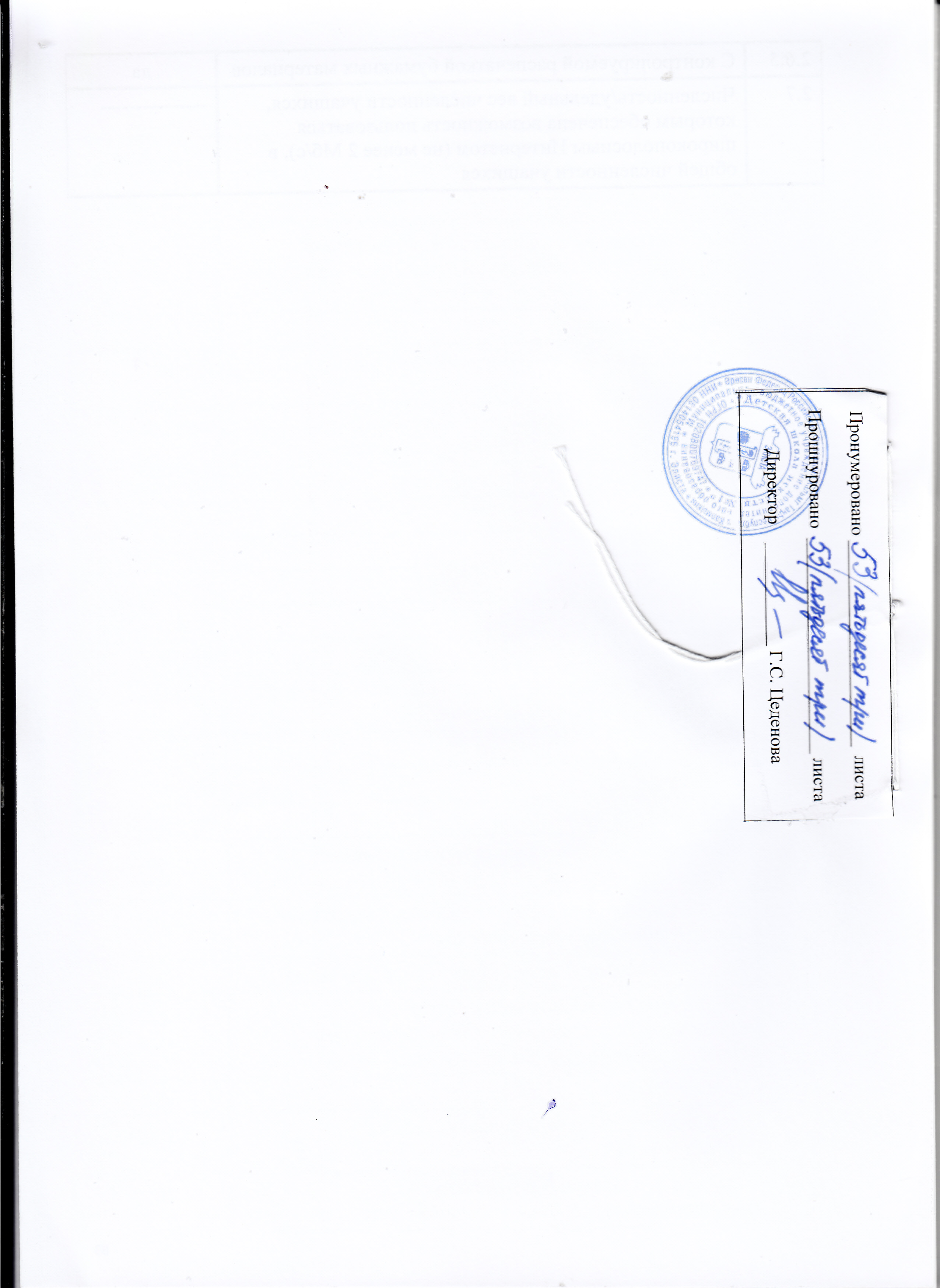 Общее собрание коллектива школыДИРЕКТОРПрофсоюзный комитет Совет школыДИРЕКТОРМетодический советБухгалтерияБухгалтерияЗам. директора по УВРЗам. директора по УВРЗам. директора по УВР Зам. директора по УВР Зам. директора по УВР Зам. директора по методической работеЗам. директора по методической работеЗам. директора по АХЧЗам. директора по АХЧЗам. директора по АХЧПреподаватели фортепианного, оркестрового, вокального, художественного отделений,отделений русских и калмыцких нар. инструментов.Преподаватели фортепианного, оркестрового, вокального, художественного отделений,отделений русских и калмыцких нар. инструментов.Преподаватели отделений хорового пения (КЭГ),хореографического отд. (СОШ №17, РНГ им. Преподобного Сергия Радонежского, КЭГ)Преподаватели отделений хорового пения (КЭГ),хореографического отд. (СОШ №17, РНГ им. Преподобного Сергия Радонежского, КЭГ)Преподаватели отделений хорового пения (КЭГ),хореографического отд. (СОШ №17, РНГ им. Преподобного Сергия Радонежского, КЭГ)Технический персоналТехнический персоналТехнический персоналОбщее количество преподавателейВысшее образованиеСредне-специальное образованиеНеполное высшее образование5945 122Высшая категорияI (первая) категорияНе имеют40136ПГ Мин.обр. РФПГ МК РФПГ Совета Федерации РФ Поч.раб.общ.обр. РФЗнак РФ "За дост.в культ."ПГ Республики КалмыкияЗасл.артистка РКПГ МК РФ и Рос.профс .раб-ков культурыЗасл. работник  культуры РКЗасл.деятель искусств РКПЗ «Народный артист РК»ПЗ «Заслуженный учитель РК»ПГ МОКиН  РКП.гр Правительства  РКПГ МК РКПГ Элистинского ГородскогоСобранияП.гр.Администрации г.Элисты431353101211121271817418Количество обучающихся (чел.)Количество обучающихся (чел.)Количество обучающихся (чел.)на 1.01.21г.На 1.01.22г.На бюджетных местах429453На внебюджетных местах98194всего:        527647Категория кол-во чел.- из многодетных семей129- опекаемые-- дети-сироты-- дети-инвалиды8Итого:137Поступили в ССУЗы и ВУЗы по профилю в 2021 г.Всего выпускников 2021 г.449ОтделениеУровень успеваемостиУровень успеваемостиКачество знаний (в %)ОтделениеКоличество уч-ся (в %)Качество знаний (в %)Фортепианное 4797,8780,85Оркестровое 3296,8875,00Отделение русских народных инструментов	40	10075,50Отделение калмыцких народных инструментов3897,3768,42Вокальное1510060,00Отделение хорового пения8910077,53Художественное 8298,763,1Хореографическое 11010090,91№Ф.И. выпускникаМесто поступления (ССУЗ, ВУЗ)1.Деликова Эвелина(художественное отделение)Московский педагогический государственный университет. Институт изящных искусств. Художественно-графический факультет2.Шкурская Дарья(художественное отделение)Московский издательско-полиграфический колледж им. Ивана Федорова , факультет дизайна3.Котинова Нина(фортепианное отделение)«Колледж искусств им. П.О.Чонкушова». Отделение «Хоровое дирижирование»4.Мацекова Альбина(вокальное  отделение)«Колледж искусств им. П.О.Чонкушова». Отделение   «Вокальное искусство»Методическое сообщение «Особенности работы концертмейстера на уроках хора»ЯнварьИсанова Д.В.Методическое сообщение «О роли концертмейстера в вокальном классе»ЯнварьИсанова Д.В.Методическое сообщение «Работа над метроритмом в 1 классе на основе применения ритмослогов»ФевральИсанова Д.В.Открытый урок «Роль концертмейстера в работе над новым произведением» с младшим хором (рук. Чимидова С.Д.)ФевральИсанова Д.В.Открытый урок «Работа над звукоизвлечением на флейте» с уч-ся 3 класса Ткачевой АлинойМартМанджиев В.Н.Открытый урок «Музыкальное оформление урока классического танца» с уч-ся 4 класса (преп. Цеденова М.А.)АпрельЕрохина И.П.Профориентационная беседа с учащимися художественного отделенияАпрельГалушкина Н.И.Открытый урок «Первые уроки игры на калмыцкой домбре» с уч-ся 1 класса Дорджиевой ЭнкиройСентябрьЭрендженова И.Н.Открытый урок «Осенние листья» со старшей подготовительной группойСентябрьЦибизова Г.Н.Открытый урок «Особенности работы концертмейстера в классе скрипки» с уч-ся 5 класса Чепурной Евангелиной (преп. Спивак Н.Ю.)ОктябрьБембетова Д.Ю.Методическое сообщение «Особенности обучения игре на скрипке леворуких детей»ОктябрьЛиджиева Т.Ц.Методическое сообщение «Работа над инструктивным материалом»ОктябрьАнджаева С.В.Методическое сообщение «Работа над техникой в классе фортепиано»Октябрь Ходжигорова И.В.Методическое сообщение «Использование мультимедийных средств обучения на уроках музыкальной литературы»ОктябрьГришкина Л.И.Методическое сообщение «Станковая композиция»ОктябрьМантусова Д.П.Методическое сообщение «Взаимодействие концертмейстера и учащегося-солиста в классе скрипки»ОктябрьБембетова Д.Ю.Методическое сообщение «Роль концертмейстера в классе сольного пения»ОктябрьБембетова Д.Ю.Открытый урок «Работа концертмейстера в классе сольного пения в ДШИ» с уч-ся 5 класса Цеденовой Седкл (преп. Каджиева Е.Ц.)ОктябрьБембетова Д.Ю.Открытый урок «Роль концертмейстера в процессе разбора нового произведения» с уч-ся 6 класса Арвгаевой Буйнтой (преп. Спивак Н.Ю.)Октябрь Манджиева Э.Б.Открытый урок «Работа концертмейстера с учеником в классе вокала» с уч-ся 2 класса Дорджиевой Аюной (преп. Лиджиева Э.С.)ОктябрьМанджиева Э.Б.Методическое сообщение «Работа концертмейстера в классе вокала»ОктябрьМанджиева Э.Б.Методическое сообщение «Психологические аспекты взаимодействия солиста и концертмейстера»ОктябрьМанджиева Э.Б.Мастер-класс с учащимися хореографического отделения «Изучение движений мужского калмыцкого танца» в рамках Плана профориентационной работыНоябрькураторМанжеев О.Г.Открытый урок «Работа над кантиленой» с уч-ся    8 класса Киселевой МариейНоябрьЛиджиева Т.Ц.Открытый урок «Работа над музыкальным произведением» с уч-ся 7 кл. Гаджиевым РамазаномНоябрь Музыка А.ИМетодическое сообщение «Основные принципы подбора музыкального оформления урока классического танца при подготовке к выпускному экзамену»НоябрьЕрохина И.П.Методическое сообщение «Начальный этап работы над дикцией и артикуляцией в младшем хоре»Ноябрь Чимидова С.Д.Методическое сообщение «Методика Карла Орфа» НоябрьИсанова Д.В.Мастер-класс с учащимися фортепианного отделения в рамках Плана профориентационной работыНоябрькураторОлязаева К.В.Мастер-класс с учащимися по классу баян-аккордеон в рамках плана профориентационной работыНоябрь кураторКатаев С.В.Мастер-класс с учащимися художественного отделения в рамках плана профориентационной работыНоябрькураторДавыдов Ю.П.Открытый урок «Знакомство с новым произведением» с оркестром русских народных инструментовНоябрьУклея Т.В.Мастер-класс с учащимися по классу калмыцкой домбры в рамках Плана профориентационной работыНоябрькураторАнджаева С.В.Методическое сообщение «Звук как основа исполнительства на скрипке»Ноябрь Горячева Г.А.Открытый урок «Раскрепощение певческого аппарата» с уч-ся 1 класса Глушко ВаселинойНоябрьМесхишвили И.А.Методическое сообщение «Работа над артикуляционным аппаратом»НоябрьМесхишвили И.А.Методическое сообщение «Основные задачи в работе над произведением крупной формы»ДекабрьЭрендженова И.Н.Открытый урок «Подготовка к академическому концерту» с уч-ся 2 класса Сохоровым МингияномДекабрьХоджигорова И.В.Методическое сообщение «Особенности работы с детским хором»Декабрь Дукманова Н.П.08.02.2021ЦДПО «Образовательная платформа» г.Москва«Профилактика коронавируса, гриппа и ОРВИ в образовательных организациях» 36 часовДукманова Н.П.Исанова Д.В.Эрендженова И.Н.Настаева Г.А.Цеденова Г.С.Гришкина Л.И.Цибизова Г.Н.22.01.-01.02.2021Саратовская гос.консерватория им.Л.Собинова«Отечественная хоровая культура в современной исполнительской и педагогической практике» (36 часов)Дукманова Н.П.Чимидова С.Д.15-20.02.2021г. Академия Русского балета им.А.Вагановой«Методика преподавания классического танца (Творческая мастерская Н.М.Цискаридзе)» (36 часов)Семенова Г.Д.24.02.-05.03.2021Саратовская гос.консерватория им.Л.Собинова "Синтез традиционных и современных методов обучения фортепианной школы Саратовской консерватории"(36 часов)Ходжигорова И.В.05-15.03. 2021Саратовская гос.консерватория им.Л.Собинова «Актуальные вопросы обучения игре на духовых инструментах в рамках реализации дополнительных предпрофессиональных программ в детских школах искусств» (36 часов)Манджиев В.Н.01-25.03.2021КРИПКРО«Современные подходы к преподаванию предметов художественно-эстетического цикла (МХК, ИЗО, музыка) в условиях реализации ФГОС» (36 часов)Манджиев В.Н.Музыка А.И.Лиджиева Т.Ц.07-16.04.2021г.Саратовская гос.консерватория им.Л.Собинова «Методика и психология обучения и исполнительства на оркестровых струнных инструментах» (36 часов)Лиджиева Т.Ц.Горячева Г.А.05.04.2021г.Краснодарский гос.институт культуры«Современные технологии обеспечения сохранности документов библиотечного фонда музеев и библиотек: учет, консервация, оцифровка» (36 часов)Москаленко И.А24.03.- 02.04. 2021г.Саратовская гос.консерватория им.Л.Собинова «Правовые и организационные механизмы повышения эффективности управления организацией» (36 часов)Цеденова Г.С.май 2021г. ООО «Центр инновационного образования и воспитания» «Профилактика гриппа и ОРВИ, в том числе COVID-19» (36 часов) Ходжигорова И.В.Уклея Т.В.Тарасова О.Н.Лиджиева Т.Ц.Салынова Б.А.Чимидова С.Д.Галушкина Н.И.Пандинова К.С.Дорджиева С.А.Ерохина И.П.Горячева Г.А.Балакаева В.Н.Бондарук В.В.Манджиев В.Н.Мантусова Д.П.Параева Т.Г.Музыка А.И.Горбикова Н.Н.Манжикова Л.Ю.Антонова Л.В.Юнель Ю.В.Катаев С.В.Сагаева Л.Б.Июнь 2021г.Саратовская гос.консерватория им.Л.Собинова«Организация и внедрение дистанционного обучения в музыкальное образование» (36 часов)Исанова Д.В.16-19 октября 2021г. Мастер-классы в рамках конкурса «КТК – талантливым детям» (72 часа)Дукманова Н.П.Чимидова С.Д.Джамбинова Ю.И.Уклея Т.В.Манджиев В.Н.Эрендженова И.Н.Спивак Н.Ю.Олязаева К.В.18октября – 25 ноября 2021г.ФГАОУДПО Академия реализации государственного образования и профессионального развития работников образования Министерства просвещения РФ (г.Москва)«Методика преподавания общеобразовательной дисциплины «Иностранный язык» с учетом профессиональной направленности основных образовательных программ среднего профессионального образования» (40 часов)Насунова О.С.Ноябрь 2021Мастер-классы в рамках Всероссийского проекта «Новое передвижничество»Дукманова Н.П.Бурлакова Т.Д. 1-12 ноября 2021Саратовская консерватория им.Л.Собинова«Методическое сопровождение реализации ДПП в области музыкального искусства в ДШИ» (36 часов)Уклея Т.В.11.02.-20.02.2016 г.КРИПКРО«Повышение квалификации педагогических работников дополнительного образования детей» 72 часаБондарук В.В.Горячева Г.А.Бюрчеева Ю.В.25.02-01.03.2016 г.ООО «Институт развития образования в сфере культуры и искусства» «Актуальные вопросы в деятельности руководителей ДШИ»Ким Э.Б.11.02.-20.02.2016 г. Колледж искусств им. П.О.Чонкушова «Концертно-исполнительская деятельность как фактор развития одаренности учащихся» 48 часовЕмельяненко Т.В.18-30.04.2016 г.ФГАОУ ДПО АПК и ППРО «Психолого-педагогические технологии работы с одаренными учащимися» 72 часаБюрчеева Ю.В.Май 2016АНО «Международная Академия музыкальных инноваций»«Официальный сайт организации дополнительного образования и учреждения культуры как инструмент»Ким Э.Б.17-20.10.2016 г.Колледж искусств им. П.О.Чонкушова«Развитие исполнительского мастерства в классе народных инструментов ДШИ» 36 часовЗарахаева Д.В.17-20.10.2016 г.Колледж искусств им. П.О.Чонкушова«Развитие исполнительского мастерства в классе оркестровых духовых  инструментов ДШИ» 36 часовШвидкая Е. В.07-16.11.2016КРИПКРО«Повышение квалификации педагогических работников дополнительного образования детей»- 72 ч.Омикова А.В.14-17.11.2016Колледж искусств им. П.О.Чонкушова«Развитие исполнительского мастерства в классе сольного пения в ДМШ, ДШИ» 1 модуль 36 часовКаджиева Е.Ц.28.11.-01.12.2016 г.Колледж искусств им. П.О.Чонкушова«Развитие исполнительского мастерства в классе национальных инструментов в ДМШ, ДШИ» 1 модуль 36 часовЗарахаева Д.В.28.11.-01.12.2016 г.ЭКИ им.П.О.Чонкушова «Актуальные проблемы методики преподавания музыкально-теоретических дисциплин в ДШИ» - 1 модуль 36 часовКущ Н.А.12-21.12.2016КРИПКРО«Оптимизация логопедической работы в общей системе образования, выработка мер индивидуальной поддержки детей с ОВЗ»Омикова А.В.14.02-01.03.2017 г.КРПИКРО«Современное содержание воспитательной деятельности в образовательной организации» 72 часаБюрчеева Ю.В.11-14.04.2017г.ЭКИ им.П.О.Чонкушова «Развитие исполнительского мастерства в классе национальных инструментов ДШИ» 36 часовЗарахаева Д.В.Эрендженова И.Н.Антонова Л.В.11-14.04.2017г.ЭКИ им.П.О.Чонкушова«Развитие исполнительского мастерства в классе хореографии  ДШИ» (для преподавателей и концертмейстеров) 36 часовУклея Т.В.11-14.04.2017 г.ЭКИ им.П.О.ЧонкушоваРазвитие исполнительского мастерства в классе оркестровых духовых инструментов  ДШИ» 2 модуль 36 часовЧерникова Н.М.Швидкая Е.В.11-14.04.2017 г.ЭКИ им.П.О.Чонкушова«Актуальные проблемы методики преподавания музыкально-теоретических дисциплин в ДШИ» 2 модуль 36 часовКущ Н.А.11-14.04.2017 г.ЭКИ им.П.О.ЧонкушоваРазвитие исполнительского мастерства в классе оркестровых струнных инструментов  ДШИ» 2 модуль 36 часовСпивак Н.Ю.25.04.-27.04.2017 г.КРИПКРО«Оценка профессиональной компетентности педагога в свете современных требований» 16 часовКущ Н.А.5-9.06.2017г.Учебно-методический центр по художественному образованию и повышению квалификации работников культуры и искусств г.Астрахань«Совершенствование профессиональных компетенций преподавателей хореографии в ДШИ и ДМШ» 72 часа«Совершенствование профессиональных компетенций преподавателей народных инструментов (балалайка, гитара, домра) в ДШИ и ДМШ» 72 часаМанжикова Л.Ю.Цеденова М.А.Джамбинова Ю.И.16.-18.10.2017 г.КРИПКРОИспользование информационных технологий в профессиональной деятельности педагога» - 24 часаЕмельяненко Т.В.23-25.10. 2017г.КРИПКРО«Использование информационных технологий в профессиональной деятельности педагога» - 24 часаЦеденова Г.С., Гришкина Л.И., Пандинова К.С., Уклея Т.В., Настаева Г.А., Эрендженова И.Н., Семиглазова А.В., Бондарук В.В.20-29.11.2017КРИПКРО«Системно-деятельностный  подход в рамках преподавания художественно-эстетических дисциплин (музыка, МХК, ИЗО) в условиях введения ФГОС» - 72 часаЕмельяненко Т.В.30.10.-03.11.2017г.Учебно-методический центр по художественному образованию и повышению квалификации работников культуры и искусств г.Астрахань«Совершенствование профессиональных компетенций концертмейстеров  в ДШИ и ДМШ» 72 часаДоржинова С.Ю.Халаева В.А.02.11.-22.12.2017 г.Учебно-методический центр по информационно-аналитической работе Департамента образования города Москвы «Профессиональная деятельность с использованием современных информационных технологий» 72 часаМашаева Л.Л.20-22.11.2017 г. ЭКИ им.П.О.Чонкушова«Основы методики профессионального обучения в классе национальных инструментов в ДШИ» - 36 часов I модульМуджикова Л.А.Анджаева С.В.20-22.11.2017 г. ЭКИ им.П.О.Чонкушова«Основы методики профессионального обучения в классе оркестровых струнных  инструментов в ДШИ» - 36 часов I модульЧерникова Н.М.Спивак Н.ЮГорячева Г.А.Баталаева М.Н.20-22.11.2017 г. ЭКИ им.П.О.Чонкушова«Основы методики профессионального обучения в классе вокала в ДШИ» - 36 часов I модульЛиджиева Э.С.20-22.11.2017г.ЭКИ им.П.О.Чонкушова«Школа исполнительского мастерства» - 36 часов I модульПопова О.В., Дукманова Н.П., Эрендженова И.Н.Горячева Г.А.Антонова Л.В.20-22.11.2017 г.ЭКИ им.П.О.Чонкушова«Основы  методики профессионального обучения в классе ДПИ и ИЗО   ДШИ, ДХШ» - 1 модуль 36 часовНастаева Г.А., 20-22.11.2017 г.ЭКИ им.П.О.Чонкушова«Основы  методики профессионального обучения музыкально-теоретическим  дисциплинам в ДШИ» - 1 модуль 36 часовКущ Н.А.31.05-13.12.2017 г.ООО Учебный центр «Профессионал» прошла профессиональную переподготовку по программе «Мировая художественная культура: теория и методика преподавания в образовательной организации»Бондарук В.В.23-26.04.2018г.ЭКИ им.П.О.Чонкушова«Школа исполнительского мастерства» - 36 часов II модульПопова О.В., Дукманова Н.П.23-26.04.2018г.ЭКИ им.П.О.Чонкушова«Основы методики профессионального обучения в классе ДПИ и ИЗО  в ДШИ, ДХШ» - 36 часов II модульНастаева Г.А., 23-26.04.2018г.ЭКИ им.П.О.Чонкушова«Основы методики профессионального обучения в классе национальных инструментов в ДШИ» 36 часов II модульМуджикова Л.А.Анджаева С.В.23-26.04.2018г.ЭКИ им.П.О.Чонкушова«Основы методики профессионального обучения в классе оркестровых духовых  инструментов в ДШИ» - 2 модуль 36 часовЧерникова Н.М.Баталаева М.Н.23-26.04.2018г.ЭКИ им.П.О.Чонкушова«Основы методики профессионального обучения в классе оркестровых струнных  инструментов в ДШИ» - 2 модуль 36 часовСпивак Н.Ю.Горячева Г.А.23-26.04.2018г.ЭКИ им.П.О.Чонкушова«Основы методики профессионального обучения в классе вокала в ДШИ» - 2 модуль 36 часовЛиджиева Э.С.Каджиева Е.Ц.23-26.04.2018г.ЭКИ им.П.О.Чонкушова«Основы методики профессионального обучения в классе фортепиано в ДШИ» - 2 модуль 36 часовХалаева в.А.23-26.04.2018г.ЭКИ им.П.О.Чонкушова«Основы  методики профессионального обучения музыкально-теоретическим  дисциплинам в ДШИ» - 2 модуль 36 часовКущ Н.А.23.04.-21.05.2018 г.Российский государственный социальный университет«Содержательно-методические и технологические основы экспертирования конкурсов профессионального мастерства людей с инвалидностью»Кущ Н.А.16-19.09.2018г.Мастер-классы в рамках конкурса КТК (на базе ЭКИ им. П.О.Чонкушова)Народные инструментыХореографияХорАкадемический вокал, хоровое, ансамблевое пениеУклея Т.В.Тарасова О.Н.Манжикова Л.Ю.Цеденова М.А.Семиглазова А.В.Исанова Д.В.Дукманова Н.П.Муджикова Л.А.Каджиева Е.Ц.20-23.11.2018г.ЭКИ им.П.О.Чонкушова«Школа исполнительского мастерства» 1 модуль – 36 часовГорбикова Н.Н.Джамбинова Ю.И.Ходжигорова И.В.Балакаева В.Н.Попова О.В.Чимидова С.Д.Сагаева Л.Б.Галушкина Н.И.Дукманова Н.П.Муджикова Л.А.Черникова Н.М.Анджаева С.В.Болдырева Е.П.Спивак Н.Ю.Кущ Н.А.Балтырева И.П.Каджиева Е.Ц.Баталаева М.Н.24.11.2018 -30.01.2019Учебно-методический центр по профессиональному образованию Департамента образования города Москвы «Актуальные вопросы педагогики и психологии(Организация, методика и содержание деятельности педагога дополнительного образования (по конкретным направлениям: вокал, хореография)» 72 часовМашаева Л.Л.Декабрь 2018г.Мастер-класс по народному танцу Народного артиста России В.НестероваМанжикова Л.Ю.11.-22.02.2019 г.КРИПКРО«Инклюзивное образование детей-инвалидов, детей с ограниченными возможностями здоровья с использованием дистанционных технологий » 72 часаБаркунова А.Ю.24-28.03.2019г.Мастер-классы творческой школы И.Лазарева (18 часов)(на базе РЦДТ)ФортепианоДуховые инструментыСкрипкаВокалХудожники Лиджиева Т.Ц.Спивак Н.Ю.Горячева Г.А. Ходжигорова И.В. Мантусова Д.П.Настаева Г.АГалушкина Н.И.Ользятиева Г.С., Дорджиева С.А.,Балакаева В.Н.Хабибуллина К.Х. 21-24.04.2019г.Мастер-классы в рамках конкурса «КТК – талантливым детям» Эстрадный вокалЭстрадный танецНародные инструменты (струнные)Театральное искусствоЧимидова С.Д.Дукманова Н.П.Манжикова Л.Ю.Цеденова М.А.Семиглазова А.В.Джамбинова Ю.И.Эрендженова И.Н.Сагаева Л.Б.Горбикова Н.Н.Анджаева С.В,16-18.09.2019г.КРИПКРО«Система гражданского и патриотического воспитания в ОО в условиях реализации ФГОС» (24 часа)Салынова Б.А., Параева Т.Г., Балакаева В.Н., Дорджиева С.А., Музыка А.И., Юнель Ю.В.28-31.10.2019г.ЭКИ им.П.О.Чонкушова«Современные педагогические технологии в классе фортепиано в ДШИ» 36 часовХоджигорова И.В.Салынова Б.А.Дорджиева С.А.Ерохина И.П.Манджеева Э.И.Буракова Н.А.28-31.10.2019г.ЭКИ им.П.О.Чонкушова«Современные педагогические технологии в классе гитары в ДШИ» 36 часовАнджаева с.В.28-31.10.2019г.ЭКИ им.П.О.Чонкушова«Современные педагогические технологии в классе баяна, аккордеон и гитары  в ДШИ» 36 часовКатаев С.В.28-31.10.2019г.ЭКИ им.П.О.Чонкушова«Современные педагогические технологии в процессе обучения музыкально-теоретическим дисциплинам в ДШИ» 1 модуль 36 часовКардонова Б.В.5-8.11.2019 г.Колледж искусств им. П.О.Чонкушова«Современные педагогические технологии в классе оркестровых духовых инструментов в ДШИ» - 1 модуль 36 часовМанджиев В.Н.Муджикова Л.А.Черникова Н.М.5-8.11.2019 г.Колледж искусств им. П.О.Чонкушова«Современные педагогические технологии в классе вокала в ДШИ» - 1 модуль 36 часовЛиджиева Э.С.Месхишвили И.А.20-28.11.2019КРИПКРО«Системно-деятельный подход в образовании в условиях реализации ФГОС (в предметной области «Английский язык»)»Насунова О.С.16-27.03.2020г.КРИПРО«Проектирование универсальных учебных действий в начальной школе» 72 часа (дистанционно)Мирончук Е.Ю.10.11.2020г.Научно-исследовательский центр Фонда «АРТ фестиваль Роза Ветров»«Народно-сценический танец. Школа исполнительского искусства» (4 часа)Семенова Г.Д.29.10.2020г.IT компания «Лео Пульт»Вебинар «Сайт учреждения культуры. Требования и рекомендации к информационным ресурсам»Уклея Т.В.ноябрь 2020Мастер-классы в рамках конкурса «КТК – талантливым детям» 4 часаЧимидова С.Д.Балакаева В.Н.Дорджиева С.А.Салынова Б.А.08.02.2021ЦДПО «Образовательная платформа» г.Москва«Профилактика коронавируса, гриппа и ОРВИ в образовательных организациях» 36 часовДукманова Н.П.Исанова Д.В.Эрендженова И.Н.Настаева Г.А.Цеденова Г.С.Гришкина Л.И.Цибизова Г.Н.22.01.-01.02.2021Саратовская гос.консерватория им.Л.Собинова«Отечественная хоровая культура в современной исполнительской и педагогической практике» (36 часов)Дукманова Н.П.Чимидова С.Д.15-20.02.2021г. Академия Русского балета им.А.Вагановой«Методика преподавания классического танца. Творческая мастерская Н.М.Цискаридзе» (36 часов)Семенова Г.Д.24.02.-05.03.2021Саратовская гос.консерватория им.Л.Собинова "Синтез традиционных и современных методов обучения фортепианной школы Саратовской консерватории"(36 часов)Ходжигорова И.В.05-15.03. 2021Саратовская гос.консерватория им.Л.Собинова «Актуальные вопросы обучения игре на духовых инструментах в рамках реализации дополнительных предпрофессиональных программ в детских школах искусств» (36 часов)Манджиев В.Н.01-25.03.2021КРИПКРО«Современные подходы к преподаванию предметов художественно-эстетического цикла (МХК, ИЗО, музыка) в условиях реализации ФГОС» (36 часов)Манджиев В.Н.Музыка А.И.Лиджиева Т.Ц.07-16.04.2021г.Саратовская гос.консерватория им.Л.Собинова «Методика и психология обучения и исполнительства на оркестровых струнных инструментах» (36 часов)Лиджиева Т.Ц.Горячева Г.А.05.04.2021г.Краснодарский гос.институт культуры«Современные технологии обеспечения сохранности документов библиотечного фонда музеев и библиотек: учет, консервация, оцифровка» (36 часов)Москаленко И.А24.03.- 02.04. 2021г.Саратовская гос.консерватория им.Л.Собинова «Правовые и организационные механизмы повышения эффективности управления организацией» (36 часов)Цеденова Г.С.май 2021г. ООО «Центр инновационного образования и воспитания» «Профилактика гриппа и ОРВИ, в том числе COVID-19» (36 часов) Ходжигорова И.В.Уклея Т.В.Тарасова О.Н.Лиджиева Т.Ц.Салынова Б.А.Чимидова С.Д.Галушкина Н.И.Пандинова К.С.Дорджиева С.А.Ерохина И.П.Горячева Г.А.Балакаева В.Н.Бондарук В.В.Манджиев В.Н.Мантусова Д.П.Параева Т.Г.Музыка А.И.Горбикова Н.Н.Манжикова Л.Ю.Антонова Л.В.Юнель Ю.В.Катаев С.В.Сагаева Л.Б.Июнь 2021г.Саратовская гос.консерватория им.Л.Собинова«Организация и внедрение дистанционного обучения в музыкальное образование» (36 часов)Исанова Д.В.16-19 октября 2021г. Мастер-классы в рамках конкурса «КТК – талантливым детям» (72 часа)Дукманова Н.П.Чимидова С.Д.Джамбинова Ю.И.Уклея Т.В.Манджиев В.Н.Эрендженова И.Н.Спивак Н.Ю.Олязаева К.В.18 октября – 25 ноября 2021г.ФГАОУДПО Академия реализации государственного образования и профессионального развития работников образования Министерства просвещения РФ (г.Москва)«Методика преподавания общеобразовательной дисциплины «Иностранный язык» с учетом профессиональной направленности основных образовательных программ среднего профессионального образования» (40 часов)Насунова О.С.Ноябрь 2021Мастер-классы в рамках Всероссийского проекта «Новое передвижничество»Дукманова Н.П.Бурлакова Т.Д. 1-12 ноября 2021Саратовская консерватория им.Л.Собинова«Методическое сопровождение реализации ДПП в области музыкального искусства в ДШИ» (36 часов)Уклея Т.В.№ п/пМероприятиеДата проведенияУчастники Уровень мероприятияОнлайн-концерт, посвященный празднику 8 марта08.03.2021г.Шарифзянова Рената (преп. Джамбинова Ю.И.)Дорджиева Мария (преп. Уклея Т.В.)Денисова Катя (преп.Сагаева Л.Б.)Бюрчиева Ангелина (преп. Бурлакова Т.Д.)ОнлайнВыступление, посвященное Международному дню театра27.03.2021г.Параева Т.Г.ОнлайнТоржественное мероприятие, посвященное 70-летию Валерия Очирова28.03.2021г.Старший хор «Алтн булг» (рук. Дукманова Н.П.)РеспубликанскийЗакрытие Республиканского конкурса «Педагог года Калмыкии» 29.04.2021г.Ансамбль скрипачей (рук. Спивак Н.Ю.)РеспубликанскийГала-концерт лауреатов Республиканского конкурса «Хаврин дун»30.04.2021г.Докурова Виктория (преп. Антонова Л.В.)Дорджиева Мария (преп. Уклея Т.В.)Бюрчиева Ангелина (преп. Бурлакова Т.Д.)РеспубликанскийФестиваль калмыцкой музыки им.П.О.Чонкушова02.05.2021г.Ансамбль скрипачей (рук. Спивак Н.Ю.)РеспубликанскийАкция «Арт-куб», посвященная 100-летию Национального музея Калмыкии15.05.2021г.Учащиеся и преподаватели художественного отделения (20 чел.)РеспубликанскийПоследний звонок в СОШ №1721.05.2021г.Хореографический ансамбль «Эрвяка» (рук. Манжикова Л.Ю. и Цеденова М.А.)ВнутреннийВручение дипломов выпускникам23.05.2021г.Выпускники школыВнутреннийКонцерт Школы при Колледже искусств им.П.О.Чонкушова25.05.2021г.Ансамбль скрипачей (рук. Спивак Н.Ю.)ВнутреннийОтчетный концерт фортепианного, оркестрового и вокально-хорового отделений28.05.2021г.Учащиеся и преподаватели школыВнутреннийОтчетный концерт отделения русских и калмыцких народных инструментов29.05.2021г.Учащиеся и преподаватели школыВнутреннийКонцерт Колледжа искусств им.П.О.Чонкушова29.05.2021г.Ансамбль скрипачей (рук. Спивак Н.Ю.)ВнутреннийКонцерт класса Олязаевой К.В.31.05.2021г.Учащиеся класса Олязаевой К.В.ВнутреннийВыступление лауреатов Республиканского конкурса «Хаврин дун», посвященное Дню защиты детей (Пагода 7 дней)01.06.2021г.Босхомджиева Дельгира (преп. Сагаева Л.Б.), Кашиева Екатерина (преп. Анджаева С.В.)МуниципальныйБлаготворительный концерт «Будущее начинается с прекрасного» (ДДТ)01.06.2021г.сводный ансамбль скрипачей (рук. Спивак Н.Ю.)ансамбль калм.инструментов "Баир" (рук. Джамбинова Ю.И.),Батмаев Бата (преп. Манджиев В.Н., конц. Салынова Б.А.),ансамбль «Степные эскизы» (рук. Уклея Т.В.),старший хор "Алтн булг" (рук. Дукманова Н.П.)МуниципальныйВсероссийская акция «Аист на крыше» (Вечный огонь)22.06.2021г.Старший хор «Алтн булг» (рук. Дукманова Н.П.)Всероссийский«Небесная выставка» в рамках Республиканского фестиваля «Кони ветра»21.08.2021г.Учащиеся и преподаватели художественного отделенияРеспубликанскийКонцерты, посвященные Дню города19.09.2021г.Учащиеся школыМуниципальныйТоржественная встреча посла Ирана в России (Зал заседаний Правительства)01.10.2021г.Босхомджиева Дельгира и Ванькаев Навсо (преп. Сагаева Л.Б.)МеждународныйГала-концерт лауреатов Межнационального фестиваля «Родники России»Октябрь 2021г.ансамбль домбристов (рук. Сагаева Л.Б.),старший хор "Алтн Булг" (рук. Дукманова Н.П.),оркестр калмыцких народных инструментов (рук. Джамбинова Ю.И.),Бюрчиева Ангелина (преп. Бурлакова Т.Д.).Межрегиональный(онлайн)Концерт класса Балакаевой В.Н.27.12.2021г.Учащиеся класса Балакаевой В.Н.ВнутреннийВыступление, посвященное Дню памяти жертв депортации калмыцкого народа28.12.2021г.Младший хор (рук. Чимидова С.Д.)Онлайн№Наименование Количество экземпляров1.Учебная литература 10089 экз. 2.Методическая литература 433 экз. 3.Информационно-справочная литература114 экз.4.Периодические издания 4 5.СД-диски (аудиопособия)529 экз. Наименование инструментов Количество инструментов1.Басовый комбо12.Балалайка Бас13.Балалайка 214.Баян 155.Аккордеон 36.Хучир 47.Ятх 68.Гитара 79.Ударная установка 210.Саратовская гармонь 211.Виолончель 2112.Гобой -13.Домра 3714.Калмыцкая домбра 3215.Ечин 1216.Ксилофон -17.Мерн хур 618.Фортепиано 3219.Рояль 520.Саксофон 221.Муз. Midi клавиатура 122.Клавинова «Yamaha»123.Товшур 724.Контрабас 1 25.Лимба 3 26.Хур Бас-27.Флейта 128.Скрипка 3329.Электрогитара crassi «Strat»130.Синтезатор «Yamaha» PSR – E443131.Синтезатор «Yamaha» Piaggeno «NP – 12 B»132.Кларнет В John Packer133.Электропианино «УДР-143R»134.Цифровое пианино «CLP-635R»,YDP-1422N п/пПоказателиЕдиница измерения1.Образовательная деятельность1.1Общая численность учащихся, в том числе:на 1.01.21г.527 человек /из  них 429 по бюджету/1.1.1Детей дошкольного возраста (3 - 7 лет)         18человек 1.1.2Детей младшего школьного возраста (7 - 11 лет)345 человек1.1.3Детей среднего школьного возраста (11 - 15 лет)158 человек1.1.4Детей старшего школьного возраста (15 - 17 лет)6 человек1.2Численность учащихся, обучающихся по образовательным программам по договорам об оказании платных образовательных услуг98 человек1.3Численность/удельный вес численности учащихся, занимающихся в 2-х и более объединениях (кружках, секциях, клубах), в общей численности учащихся-1.4Численность/удельный вес численности учащихся с применением дистанционных образовательных технологий, электронного обучения, в общей численности учащихся__________1.5Численность/удельный вес численности учащихся по образовательным программам для детей с выдающимися способностями, в общей численности учащихся_______1.6Численность/удельный вес численности учащихся по образовательным программам, направленным на работу с детьми с особыми потребностями в образовании, в общей численности учащихся, в том числе:------------1.6.1Учащиеся с ограниченными возможностями здоровья--------------1.6.2Дети-сироты, дети, оставшиеся без попечения родителей---------------1.6.3Дети-мигранты-----------1.6.4Дети, попавшие в трудную жизненную ситуацию------------1.7Численность/удельный вес численности учащихся, занимающихся учебно-исследовательской, проектной деятельностью, в общей численности учащихся------------1.8Численность/удельный вес численности учащихся, принявших участие в массовых мероприятиях (конкурсы, соревнования, фестивали, конференции), в общей численности учащихся, в том числе:158 человек 34,8 от 453 человек  (декабрь 2021г.)1.8.1На муниципальном уровне-1.8.2На региональном уровне107 человек23,6% 1.8.3На межрегиональном уровне12 человек2,6%1.8.4На федеральном уровне17 человек   3,7%1.8.5На международном уровне22 человека4,8%1.9Численность/удельный вес численности учащихся - победителей и призеров массовых мероприятий (конкурсы, соревнования, фестивали, конференции), в общей численности учащихся, в том числе:134 человека 29,5% 1.9.1На муниципальном уровне-1.9.2На региональном уровне 91человек20% 1.9.3На межрегиональном уровне11 человек2,4%1.9.4На федеральном уровне17 человек3,7%1.9.5На международном уровне15 человек3,31%1.10Численность/удельный вес численности учащихся, участвующих в образовательных и социальных проектах, в общей численности учащихся, в том числе:12527,5%, в том числе Онлайн – 40           8,83%1.10.1Муниципального уровня347,5%1.10.2Регионального уровня296,4%1.10.3Межрегионального уровня-1.10.4Федерального уровня204,41%1.10.5Международного уровня20,44%1.11Количество массовых мероприятий, проведенных образовательной организацией, в том числе:-1.11.1На муниципальном уровне-1.11.2На региональном уровне-1.11.3На межрегиональном уровне-1.11.4На федеральном уровне-1.11.5На международном уровне-1.12Общая численность педагогических работников59 человек1.13Численность/удельный вес численности педагогических работников, имеющих высшее образование, в общей численности педагогических работников45 человек /76,27%1.14Численность/удельный вес численности педагогических работников, имеющих высшее образование педагогической направленности (профиля), в общей численности педагогических работников43 человека /72,88%1.15Численность/удельный вес численности педагогических работников, имеющих среднее профессиональное образование, в общей численности педагогических работников14человек /23,73%1.16Численность/удельный вес численности педагогических работников, имеющих среднее профессиональное образование педагогической направленности (профиля), в общей численности педагогических работников14человек /23,73%1.17Численность/удельный вес численности педагогических работников, которым по результатам аттестации присвоена квалификационная категория, в общей численности педагогических работников, в том числе:53 человека /89,83%1.17.1Высшая40 человек/67,80%1.17.2Первая13 человек /22,03%1.18Численность/удельный вес численности педагогических работников в общей численности педагогических работников, педагогический стаж работы которых составляет:59 человек /100%1.18.1До 5 лет1 человек /1,69%1.18.2Свыше 30 лет19 человек /32,20 %1.19Численность/удельный вес численности педагогических работников в общей численности педагогических работников в возрасте до 30лет1 человек /1,69 %1.20Численность/удельный вес численности педагогических работников в общей численности педагогических работников в возрасте от 55 лет18 человек /30,51%1.21Численность/удельный вес численности педагогических и административно-хозяйственных работников, прошедших за последние 5 лет повышение квалификации/профессиональную переподготовку по профилю педагогической деятельности или иной осуществляемой в образовательной организации деятельности, в общей численности педагогических и административно-хозяйственных работников631.22Численность/удельный вес численности специалистов, обеспечивающих методическую деятельность образовательной организации, в общей численности сотрудников образовательной организации7 человек /10,9%1.23Количество публикаций, подготовленных педагогическими работниками образовательной организации:1.23.1За 3 года1 единица1.23.2За отчетный период-1.24Наличие в организации дополнительного образования системы психолого-педагогической поддержки одаренных детей, иных групп детей, требующих повышенного педагогического вниманиянет2.Инфраструктура2.1Количество компьютеров в расчете на одного учащегосяЕдиниц 02.2Количество помещений для осуществления образовательной деятельности, в том числе:Единиц 292.2.1Учебный классЕдиниц 272.2.2ЛабораторияЕдиниц 02.2.3МастерскаяЕдиниц 02.2.4Танцевальный классЕдиниц 22.2.5Спортивный залЕдиниц 02.2.6БассейнЕдиниц 02.3Количество помещений для организации досуговой деятельности учащихся, в том числе:Единица 12.3.1Актовый залЕдиниц 02.3.2Концертный залЕдиниц 12.3.3Игровое помещениеЕдиниц 02.4Наличие загородных оздоровительных лагерей, баз отдыханет2.5Наличие в образовательной организации системы электронного документооборотада2.6Наличие читального зала библиотеки, в том числе:да2.6.1С обеспечением возможности работы на стационарных компьютерах или использования переносных компьютеровнет2.6.2С медиатекойнет2.6.3Оснащенного средствами сканирования и распознавания текстовнет2.6.4С выходом в Интернет с компьютеров, расположенных в помещении библиотекинет2.6.5С контролируемой распечаткой бумажных материаловда2.7Численность/удельный вес численности учащихся, которым обеспечена возможность пользоваться широкополосным Интернетом (не менее 2 Мб/с), в общей численности учащихся---------------